Pillole mensiliOttobre 2021 - La crescita staturo-ponderale in età pediatrica e età adultaLa crescita somatica nella sindrome di Rubinstein-Taybi (RSTS; OMIM #180849, #613684) è peculiare. Alla nascita i parametri auxologici si collocano tra il 25° ed il 50° centile, con una lunghezza media di circa 49 cm (range 43,9-54,3 cm) ed un peso intorno a 3,2 kg (range 2,05-4,28 Kg), mentre per la circonferenza cranica i valori medi sono di 34,2 cm per i maschi e 32,2 cm per le femmine (range 29-38 cm). Nei primi mesi di vita l'andamento della crescita tende a portarsi ai limiti inferiori di norma per lunghezza e circonferenza cranica mentre scende al di sotto del 3° centile per il peso a causa di gravi problemi nell'alimentazione legati all'ipotonia generalizzata, al reflusso gastroesofageo (per cui può essere necessario l'uso di sondino naso-gastrico) e alle frequenti infezioni respiratorie. L'età ossea risulta di solito ritardata. I pazienti con RSTS tendono, infine, a sviluppare un aumento ponderale, che nel sesso maschile inizia in epoca prescolare, mentre nel sesso femminile durante la prima adolescenza. Il peso medio finale si colloca al 25-50° centile in entrambi i sessi con un eccesso di adipe localizzato soprattutto a livello addominale. In entrambi i sessi inoltre è assente lo scatto di crescita puberale con altezza media finale pari a 153,1 cm nel sesso maschile e 146,7 cm nel sesso femminile. Il rapporto peso-altezza è pertanto frequentemente superiore al 95° centile. La circonferenza cranica definitiva si aggira intorno a circa 54,7 cm per il maschio e 52,4 cm nella femmina. Anche se sulla base delle conoscenze attuali non sono evidenti significative associazioni genotipo-fenotipo, la microcefalia appare più frequente nei soggetti con mutazioni in CREBBP rispetto a quelli con mutazioni in EP300. Tali parametri non sembrano essere correlati ad alterazioni endocrinologiche riguardanti gli ormoni tiroidei o la somatotropina. Dato l'andamento peculiare della crescita somatica sono disponibili curve di crescita specifiche per la RSTS, che devono essere utilizzate per valutare in modo adeguato gli affetti.Curva di crescita staturale, ponderale e della circonferenza cranica nei maschi.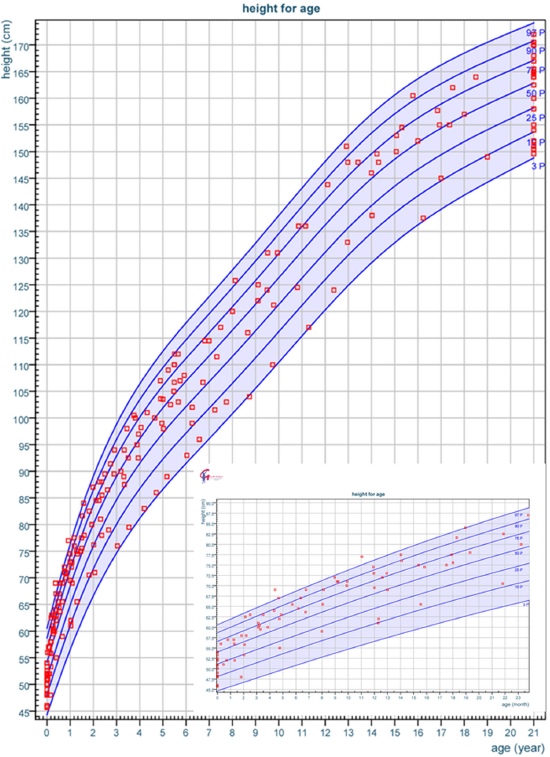 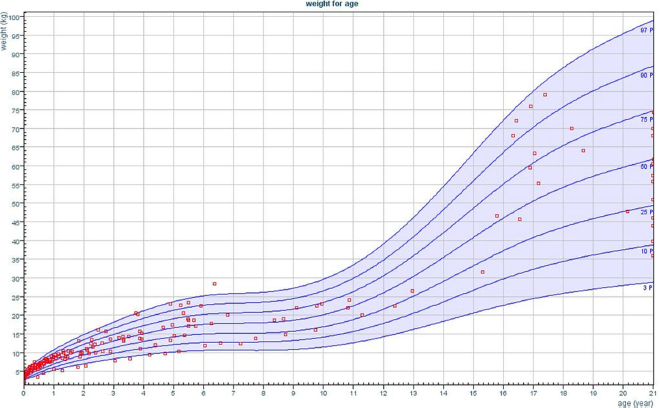 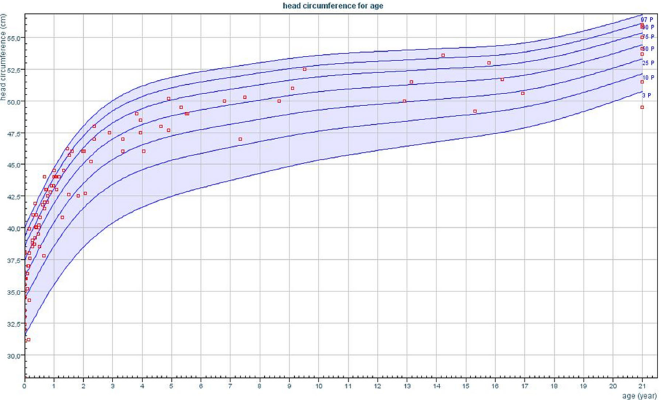 Curva di crescita staturale, ponderale e della circonferenza cranica nelle femmine.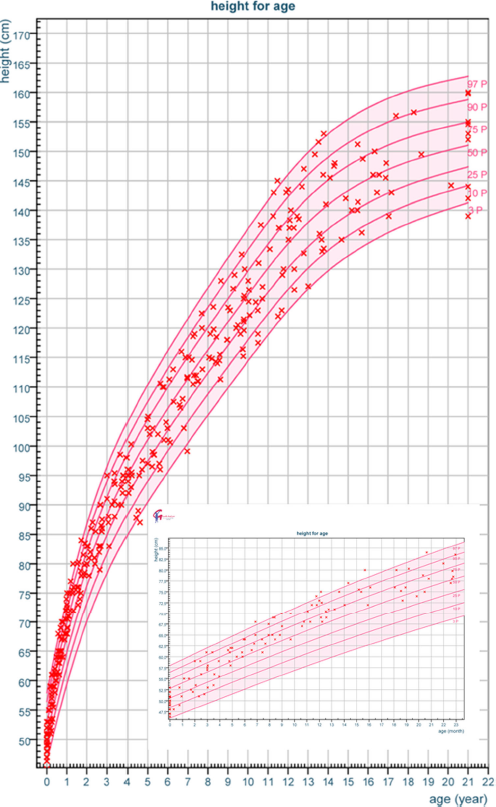 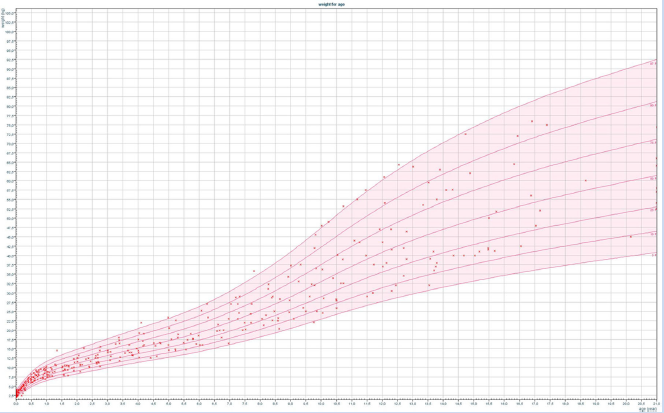 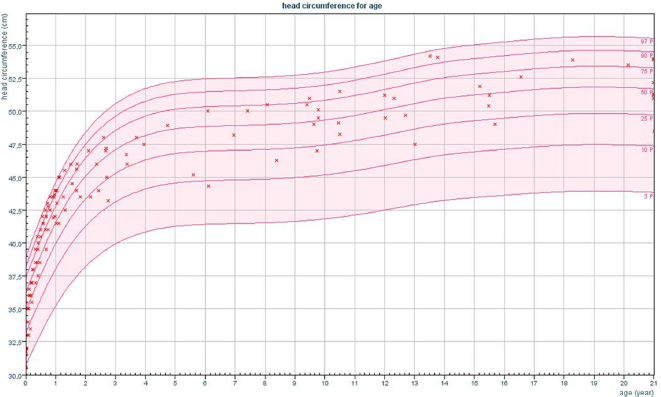 